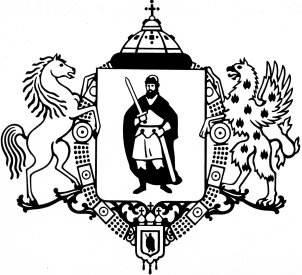 ПРИКАЗО внесении изменений в переченьглавных администраторов доходов бюджета города Рязанина 2023 год и плановый период 2024 и 2025 годов 	В связи с организационно-штатными изменениями в Правительстве Рязанской области, а также обращениями структурных подразделений администрации города Рязани                      о необходимости раздельного учета платежей за фактическое использование муниципального имущества под размещение сезонных кафе, об открытии действовавшего     в 2022 году кода доходов по инициативным платежам для осуществления возврата средств,  а также переименованием министерства образования и молодежной политики Рязанской области, руководствуясь статьей 160.1 Бюджетного кодекса Российской Федерации, постановлением администрации города Рязани от 01.12.2022 № 10302 «Об утверждении перечня главных администраторов доходов бюджета города Рязани на 2023 год и плановый период 2024 и 2025 годов», Положением о финансово-казначейском управлении администрации города Рязани, утвержденным решением Рязанского городского Совета             от 11.02.2008 № 87-III, приказываю:1. Внести в перечень главных администраторов доходов бюджета города Рязани             на 2023 год и плановый период 2024 и 2025 годов, утвержденный постановлением администрации города Рязани от 01.12.2022 № 10302 «Об утверждении перечня главных администраторов доходов бюджета города Рязани на 2023 год и плановый период                2024 и 2025 годов» (с учетом изменений, внесенных приказами финансово-казначейского управления администрации города Рязани от 27.12.2022 № 62 о/д, от 20.01.2023 № 2 о/д,            от 30.01.2023 № 03 о/д, от 14.02.2023 № 09 о/д, от 15.03.2023 № 15 о/д, от 27.03.2023                  № 21 о/д, от 10.04.2023 № 26 о/д, от 26.04.2023 № 29 о/д), следующие изменения:1.1. Строку:изложить в следующей редакции:1.2. После строки:дополнить строкой следующего содержания:1.3. После строки:дополнить строкой следующего содержания:			2. Начальнику отдела доходов бюджета Сусляковой Е.В. довести настоящий приказ до главных администраторов доходов бюджета города Рязани, Управления Федерального казначейства по Рязанской области.			3. Отделу развития электронного бюджетного процесса (Дергачёв А.В.):			- внести изменения в Справочник кодов бюджетной классификации АС «Бюджет»  для размещения в электронном виде в СУФД;		- разместить настоящий приказ на официальном сайте администрации города Рязани.		4. Контроль за исполнением настоящего приказа возложить на заместителя начальника управления Лахтикову Э.В.АДМИНИСТРАЦИЯ ГОРОДА РЯЗАНИФинансово-казначейское управление23  мая  2023 г.№       33 о/д«274Министерство образования и молодежной политики Рязанской области»«274Министерство образования Рязанской области»«4361 16 11064 01 0000 140Платежи, уплачиваемые в целях возмещения вреда, причиняемого автомобильным дорогам местного значения транспортными средствами, осуществляющими перевозки тяжеловесных и (или) крупногабаритных грузов»«4361 17 15020 04 0004 150Инициативные платежи, зачисляемые в бюджеты городских округов (Выполнение работ по ремонту проездов с ул. Рязанская на ул. Хлебная)»«4441 16 07090 04 0004 140Иные штрафы, неустойки, пени, уплаченные в соответствии с законом или договором в случае неисполнения или ненадлежащего исполнения обязательств перед муниципальным органом, (муниципальным казенным учреждением) городского округа (управление земельных ресурсов и имущественных отношений)»«4441 16 07090 04 0006 140Иные штрафы, неустойки, пени, уплаченные                                 в соответствии с законом или договором в случае неисполнения или ненадлежащего исполнения обязательств перед муниципальным органом, (муниципальным казенным учреждением) городского округа (платежи за фактическое использование муниципального имущества под размещение нестационарных объектов для оказания услуг общественного питания (сезонные (летние) кафе предприятий общественного питания), бытовых услуг)»Начальник управления                          С.Д. Финогенова